Напоминаю, что со следующей недели мы снова уходим на дистант — это следующие 4 урока до конца 3-й четверти. Каникулы с 22.03 по 28.03.21.При выполнении ДЗ помните про «волшебную» цифру 10 — если точно 10 раз (не меньше) споете и сыграете любое задание, то уже не забудете его. Но делать это нужно все точно проверив, не допуская ошибок. 1. Ля мажор и фа# минор — повторять, учить все гаммы, аккорды в этих тональностях (все гаммы записаны в РТ, аккорды - в нотной тетради). Играем и поем: натуральный и гармонический вид мажора и 3 вида минора. VII7 и D7 с разрешением в Т — ступенями, нотами, попевки на эти аккорды. Не забывайте, что в миноре и VII7, и D7 мы строим с VII# ступенью, в гармоническом виде! 2. Видео — D7 в Ля мажоре и фа# миноре (гармоническом виде!) исполнить в 3-х вариантах - ступенями, нотами и со словами. 3. Фото — РТ, с. 23 — сделать письменно обращение главных трезвучий в Ля мажоре и фа# миноре. Строить по образцу — записан на с. 22. 4. Видео — играть главные трезвучия с обращениями в Ля мажоре и фа# миноре. Называть вслух полное название аккорда, который играете — тонический секстаккорд, субдоминантовый  квартсекстаккорд и т. д. Все  названия проговаривать очень точно.5. Учите названия обращений трезвучий и их интервальное строение — секстаккорд (3+4) и квартсекстаккорд (4+3). Все эти задания прорабатывайте на этой и следующей неделе. Срок их сдачи —  суббота 27 февраля (но постарайтесь не затягивать с его выполнением). На следующей неделе, после видеоурока, просто добавим к этому небольшое новое задание. 6. Ребята, кто не сделал или получил плохие оценки за прошлое  ДЗ по обращениям заданных трезвучий — необходимо сделать это задание заново. 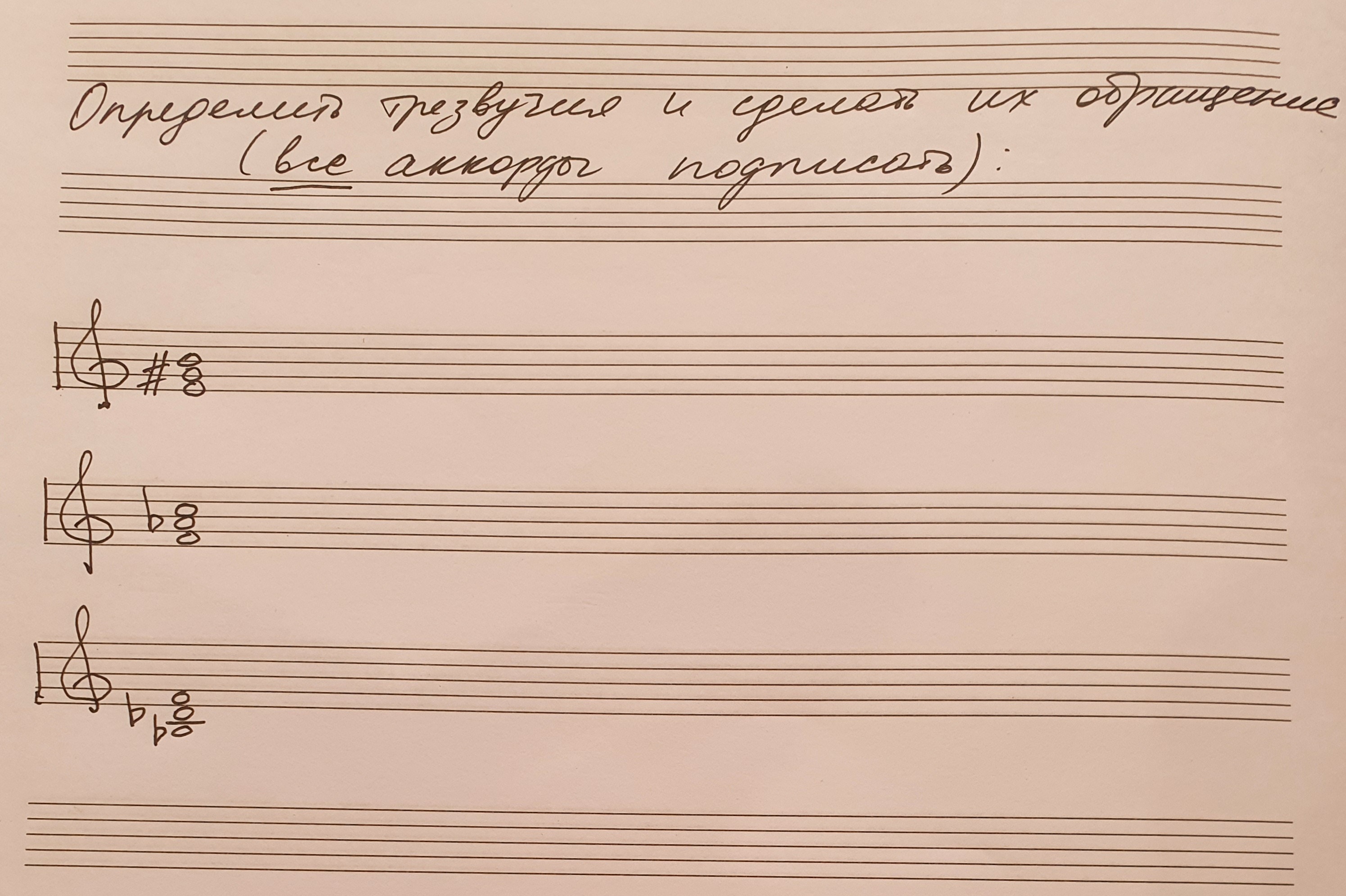 